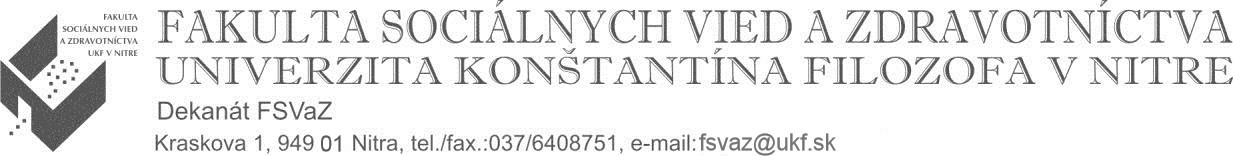 Došlo dňa:Žiadosťo zapísanie predmetu alebo odobratie predmetuMeno a priezvisko: ...................................................................................................................Študijný program: ............................................................................... Ročník: ......................*Stupeň štúdia:	prvý	-    druhý			*Forma štúdia:  denná  -  externá*Semester:		zimný 	-    letnýZápis predmetu:Názov predmetu:........................................................................................................................Kód predmetu:............................................................................................................................Odobratie predmetu:Názov predmetu:........................................................................................................................Kód predmetu:............................................................................................................................Odôvodnenie:V Nitre dňa ............................      				.................................................									podpis študenta*hodiace sa podčiarkniteVyjadrenie prodekana pre vzdelávanie:			schvaľujem			neschvaľujemV Nitre dňa ............................			           .................................................								        podpis prodekana